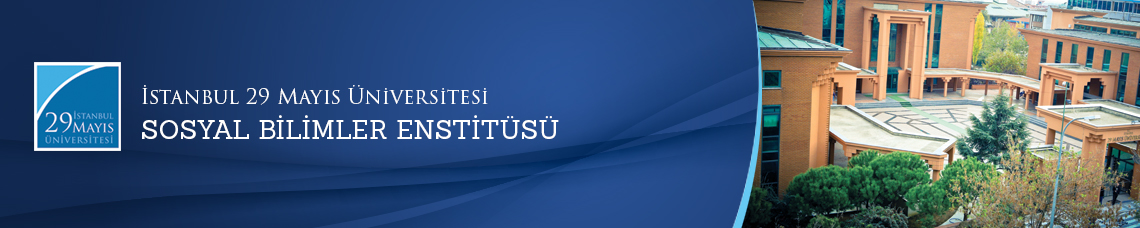                      Yüksek Lisans Tezi Savunma Toplantısı
          Öğrenci:                    Khayyam JALİLZADA    Ana Bilim Dalı:  Felsefe         Bilim Dalı:             Tez Başlığı:             ‘’ Hans-George Gadamer’in Hakikat ve Yöntem İsimli Eserinde Fenomenolojik Yöntem’’    Tez Jürisi:                   Prof. Dr. Tahsin GÖRGÜN (Tez Danışmanı)                 Doç. Dr. Kasım KÜÇÜKALP                   Yrd. Doç. Dr. Selami VARLIK    Tarih-Saat:           15.07.2016  -  15:00        Yer:                              İstanbul 29 Mayıs Üniversitesi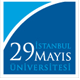 